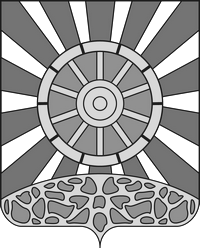 АДМИНИСТРАЦИЯ УНИНСКОГО МУНИЦИПАЛЬНОГО ОКРУГА КИРОВСКОЙ ОБЛАСТИПОСТАНОВЛЕНИЕ20.02.2023		                        № 123пгт УниО внесении изменений в  муниципальную программу муниципального образования Унинский муниципальный округ Кировской области «Профилактика терроризма и противодействие экстремизму» на 2022-2026 годы, утвержденную постановлением администрации Унинского муниципального округа от 30.12.2021  № 446В соответствии со статьей 179 Бюджетного кодекса РФ, решениями Думы Унинского муниципального округа  от  23.12.2022 № 23/344 «О внесении изменений и дополнений в решение Думы Унинского муниципального округа от 17.12.2021 № 6/86  «О бюджете муниципального образования Унинский муниципальный округ Кировской области на 2022 год и на плановый период 2023 и 2024 годов», от  19.12.2022 № 22/338  «О бюджете муниципального образования Унинский муниципальный округ Кировской области на 2023 год и на плановый период 2024 и 2025 годов»,  постановлением администрации Унинского района от 30.07.2021 № 270 "О разработке, реализации и оценке эффективности реализации муниципальных программ муниципального образования Унинский муниципальный округ Кировской области", администрация Унинского муниципального округа ПОСТАНОВЛЯЕТ:1. Внести в муниципальную программу муниципального образования Унинский муниципальный округ Кировской области «Профилактика терроризма и противодействие экстремизму» на 2022-2026 годы, утвержденную постановлением администрации Унинского муниципального округа от 30.12.2021 № 446 «Об утверждении муниципальной программы муниципального образования Унинский муниципальный округ Кировской области «Профилактика терроризма и противодействие экстремизму» на 2022-2026 годы» (в редакции постановления администрации Унинского муниципального округа от 25.11.2022 №  667)  (далее - Программа), следующие изменения:1.1. В паспорте Программы раздел «Ресурсное обеспечение муниципальной программы»  изложить в следующей редакции:1.3.  Первый абзац раздела 4 Программы «Ресурсное обеспечение муниципальной программы» изложить в редакции « Общий объем финансирования муниципальной программы составит 474,9 тысячи рублей».	1.4. Приложение № 4 к муниципальной программе «Ресурсное обеспечение реализации муниципальной программы» изложить в новой редакции.2. Настоящее постановление подлежит опубликованию в Информационном бюллетене органов местного самоуправления Унинского муниципального округа и размещению на официальном сайте Унинского муниципального округа.3. Настоящее постановление вступает в силу с момента опубликования и распространяется на правоотношения, возникшие с 01.01.2023.Глава Унинского муниципального округа 	                         Т.Ф. БоровиковаДГОТОВЛЕНОРесурсное обеспечение реализации муниципальной программы ____________________Ресурсное обеспечение    муниципальной программы                                общий объем финансирования муниципальной программы – 474,9 тысяч рублей,в том числе:средства  местного бюджета – 474,9 тысяч рублейПриложение 2к муниципальной программе(в редакции постановления администрации Унинского муниципального округа от 20.02.2023 № 123   )    Статус     Наименование   муниципальной  программы, 
отдельного  мероприятияИсточники    финансированияОценка расходов  (тыс. рублей)Оценка расходов  (тыс. рублей)Оценка расходов  (тыс. рублей)Оценка расходов  (тыс. рублей)Оценка расходов  (тыс. рублей)Оценка расходов  (тыс. рублей)Итого    Статус     Наименование   муниципальной  программы, 
отдельного  мероприятияИсточники    финансирования2022 г2023 г2024 г2025 г2026 гИтогоМуниципальная
программа   Унинского района   «Профилактика терроризма и противодействие экстремизму» на 2022-2026 годывсего           74.9200,0100,0100,00474,9Муниципальная
программа   Унинского района   «Профилактика терроризма и противодействие экстремизму» на 2022-2026 годыобластной бюджет000000Муниципальная
программа   Унинского района   «Профилактика терроризма и противодействие экстремизму» на 2022-2026 годыбюджет муниципального округа 74,9200,0100,0100,00474,9Отдельное      
мероприятие    программыУстановка видеонаблюдения в населенных пунктах Унинского муниципального округа всего           45,0170,070,070,00355,0Отдельное      
мероприятие    программыУстановка видеонаблюдения в населенных пунктах Унинского муниципального округа областной бюджет00000Отдельное      
мероприятие    программыУстановка видеонаблюдения в населенных пунктах Унинского муниципального округа бюджет муниципального округа  45,0170,070,070,00355,0Отдельное мероприятие программыУстановка видеонаблюдения в учреждениях культуры Унинского мунципального округавсего25,930,030,030,00115,9Отдельное мероприятие программыУстановка видеонаблюдения в учреждениях культуры Унинского мунципального округаобластной бюджет000000Отдельное мероприятие программыУстановка видеонаблюдения в учреждениях культуры Унинского мунципального округабюджет муниципального округа25,930,030,030,00115,9Отдельное мероприятиепрограммыПроведение мероприятий по профилактике терроризма, экстремизма в учреждениях культурывсего4,100004,1Отдельное мероприятиепрограммыПроведение мероприятий по профилактике терроризма, экстремизма в учреждениях культурыобластной бюджет000000Отдельное мероприятиепрограммыПроведение мероприятий по профилактике терроризма, экстремизма в учреждениях культурыбюджет муниципального округа4,100004,1